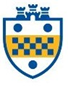 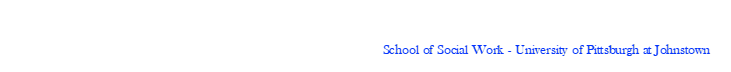 COHORT COURSE SEQUENCE Year 1: 										Fall: SWBEH 2063 Human Behavior in Social Environment (Generalist Course)			        	SWGEN 2034 SW Practice Diverse Populations (Generalist Course)					Spring: SWRES 2021 Generalist SW Research     (Generalist Course)	 					SWWEL 2081 Social Welfare (Generalist Course)							Summer: SWGEN 2098 Generalist SW Practice  (Generalist Course)						SWGEN      2099 Generalist Field/ Internship 1st  term (Generalist Course)				(Field Work)Year 2Fall: SWINT 2082 Models of Intervention  (Required 1st Skill Course, Prereq.)				SWGEN 2099 Generalist Field/ Internship  2nd term (Generalist Course)				(Field Work)Spring: SWINT 2031 ADP: Cognitive Behavioral Therapy [(SWINT 2082)Required Skill Course]		SWINT 2046 Short Term Treatment [(SWINT 2082) Skill Elective/ M H Certificate)]			Summer: SWBEH 2065 Human Behavior: MH [(SWBEH 2063)Required2nd Level HBSE) /M H Certificate]		SWINT 2072 SW Practice & Traumatic Stress [(SWINT 2082)Skill Elective/ MH Certificate]		Year 3: Fall: SWINT 2042 SW w/ Substance Use & Other Addictive [(SWINT 2082)Skill Elective/ M.H. Certificate)	SWINT 2099 Specialized Field/ Internship 1st  term							(Field Work)Spring: SWRES 2033 Eval Research in Social Services [(SWRES 2021)Required 2nd Level Research w/field]	SWINT 2099 Specialized Field/ Internship 2nd  term							(Field Work)Summer: SWINT 2018 Clinical Skills for Mental Health Recovery[(SWBEH 2065)Skill Elective/ M. H Certificate)	SWINT 2099  Specialized Field/ Internship 3rd  term							(Field Work)Year 3 1/2Fall:	[Graduation  ]SWWEL 2057 MH & Public Policy [(SWWEL 2081) Required2nd Level Welfare/ M H Certificate]	SWINT 2099 Specialized Field / Internship 4th  term							(Field Work)1 All courses are scheduled on Tuesday, Wednesday or Thursday evenings 5:30pm – 8:20pm with the exception of field experiences which vary by  placement (Generalist:360 hours/ Specialized DP: 720 hours)The MSW degree requires completion of a minimum of 60 credits—42 class and 18 field practicum.